ST JOSEPH’S COLLEGE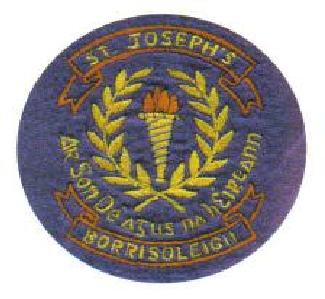 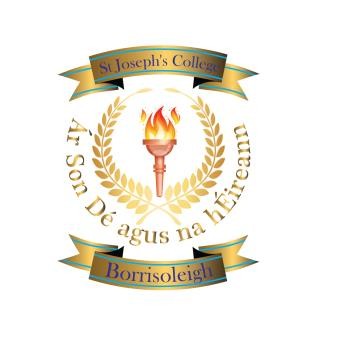 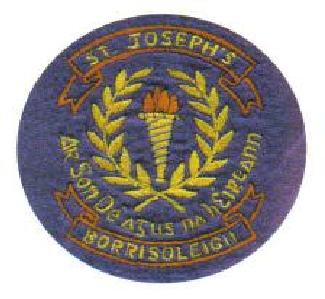 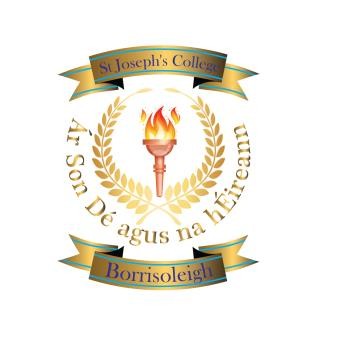 BORRISOLEIGHTHURLES CO. TIPPERARYPhone:(0504)51215email:office@stjosephscollege.ie www.stjosephscollege.ieASD LEARNING CENTRE APPLICATION FORM 2024/2025Section A: PERSONAL INFORMATIONPupil’s Surname: 	Forename: 	(as on his/her Birth Cert)Name by which child is known:  	Date of Birth: 	PPS No. 	School currently attending: 	Home Address: 	Home Phone No: 	Contact Mobile: 	Country of Birth: 	Passport(s) held: 	(e.g. Irish)Father’s Full Name:	Mobile No.: 	Email address:   	 Mother’s Full Name: 	Maiden Name: 	Mobile No: 	Email address:  	Name/s and Address/es for Correspondence: 	No. of Children in Family: 	Boys  	Girls  	Place in Family: 	Siblings who are presently attending this school Name:	 Name: 	Year Group 	 Year Group 		Section B: EDUCATIONAL REQUIREMENTSDoes your child receive any additional learning support?	Yes/NoDoes your child receive Resource hours?	Yes/NoDoes your child receive Special Needs Assistance hours?	Yes/No Does your child attend a ASD Special Class setting in Primary School?	Yes/NoIf yes, give details…Are you exempt from Irish?	Yes/NoIf yes, please supply certificate of exemption with this enrolment form. All students must study Irish unless they have a certificate as per Dept. of Education & Skills regulations.I understand that:- the receipt of the pre-enrolment form does not guarantee that the child will be offered a place - it is my responsibility to inform the school of any change of contact details or other relevant circumstances - if I have not replied to a confirmed offer of a place for my child by the date specified, I will have forfeited my child’s place on the enrolment list.PARENT/GUARDIAN	DATEDOCUMENTATIONPlease ensure that all of the following is supplied with the application as otherwise it will not be processed:An original birth certificate (with photocopy)A Diagnosis from a psychiatrist, psychologist or a member of a Multi-Disciplinary team that has assessed and classified the child as having autism or autistic spectrum disorder according to DSM-V or ICD 10 criteria and a recommendation for a placement in a special class within a mainstream school.Any other relevant reports – speech & language therapy/occupational therapy and psychological reports.Signed: ……………………………………….……………………………. Date: …………………